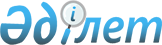 Қазақстан Республикасының жергiлiктi соттарының төрағалары мен судьяларын қызметке тағайындау және қызметтен босату туралыҚазақстан Республикасының Президентiнің 2006 жылғы 6 шілдедегі N 141 Жарлығы



      Қазақстан Республикасы Конституциясының 
 82-бабының 
 2, 3-тармақтарына, "Қазақстан Республикасының сот жүйесi мен судьяларының мәртебесi туралы" 2000 жылғы 25 желтоқсандағы Қазақстан Республикасы Конституциялық заңының 
 31-бабының 
 2, 3, 5, 6-тармақтарына, 
 34-бабының 
 1-тармағының 1), 4), 6), 7) тармақшаларына, 2, 3-тармақтарына, 4-тармағының 2) тармақшасына  және 6-тармағына сәйкес 

ҚАУЛЫ ЕТЕМIН

:




      1. Төраға қызметiне:

Ақтөбе облыстық                 

Есжанов Мұхтар Есiркепұлы




сотына                          Қызылорда облыстық сотының   



                                төрағасы қызметiнен босатыла 



                                отырып 

Қызылорда облыстық              

Шаухаров Қалидола Адылұлы;




сотына

Астана қалалық сотының          

Жұмағұлов Бауыржан Тұрсынұлы




азаматтық істер                 Атырау облысының мамандандырылған



жөніндегі алқасына              ауданаралық экономикалық сотының 



                                төрағасы қызметiнен босатыла отырып;

Шығыс Қазақстан                 

Жармұхамбетова Сара Әзiмбекқызы;




облыстық сотының



азаматтық iстер



жөніндегі алқасына    


                 Алматы облысы бойынша:


Райымбек ауданы                 

Жолдасбай Жарас Жолдасбайұлы




N 2 аудандық сотына             Алматы облыстық сотының судьясы 



                                қызметiнен босатыла отырып;


                 Шығыс Қазақстан облысы бойынша:


Күршім ауданы                   

Ысмағұлов Айкен Ермұқанұлы




N 2 аудандық сотына             осы облыстың Өскемен қалалық сотының



                                судьясы қызметiнен босатыла отырып;


                 Батыс Қазақстан облысы бойынша:


Қазталов ауданы               

Усманов Ерлан Ғұбайдоллаұлы




N 2 аудандық сотына           осы облыстың Қазталов ауданы  



                              N 2 аудандық сотының судьясы



                              қызметiнен босатыла отырып;


                 Оңтүстiк Қазақстан облысы бойынша:


Мақтаарал аудандық            

Қарабаев Ержан Өсерханұлы




сотына                        осы облыстың Мақтаарал аудандық



                              сотының судьясы қызметiнен



                              босатыла отырып;

Шардара аудандық              

Тiлегенов Арысбай Ережепұлы

 



сотына                        осы облыстың Мақтаарал ауданы



                              N 2 аудандық сотының                



                              төрағасы қызметiнен босатыла отырып;


                 Астана қаласы бойынша:




                                 



мамандандырылған                 

Балықов Дәулен Жұмалұлы




ауданаралық экономикалық         Шығыс Қазақстан облыстық сотының  



сотына                           азаматтық iстер жөнiндегi         



                                 алқасының төрағасы қызметiнен     



                                 босатыла отырып

тағайындалсын.




      2. Судья қызметiне:

Астана қаласы сотына             

Сарманова Әлия Бижанқызы

                                 Астана қаласы Алматы аудандық    



                                 сотының судьясы қызметiнен       



                                 босатыла отырып;

Алматы қалалық сотына            

Әбiшева Гүлмира Болатқызы


Ақмола облыстық                  

Жакулин Әскербек Бейсембекұлы

  сотына                           Ақмола облысы Көкшетау қалалық



                                 сотының судьясы қызметiнен



                                 босатыла отырып;

Ақтөбе облыстық                  

Иманиязова Шолпан Сарбасқызы




сотына                           Ақтөбе облысы Ақтөбе қаласы



                                 N 2 сотының судьясы қызметiнен



                                 босатыла отырып;



                                 

Yрiстембаева Майра Геназбайқызы

                                 Ақтөбе облысы Ақтөбе қаласы



                                 N 2 сотының судьясы қызметiнен



                                 босатыла отырып;

Алматы облыстық                  

Кайсиди Лариса Владимировна




сотына                           Алматы облысы Еңбекшiқазақ аудандық



                                 сотының судьясы қызметiнен босатыла



                                 отырып;

Шығыс Қазақстан                  

Бежекенов Ахметбек Бақытбекұлы




облыстық сотына                  Шығыс Қазақстан облысы Өскемен



                                 қаласы N 2 сотының судьясы



                                 қызметiнен босатыла отырып; 



                                 

Жүсiпбекова Нұржамал




                              Әуесханқызы;


Оңтүстiк Қазақстан               

Чоқморова Аида Суерқұлқызы 




облыстық сотына                  Оңтүстiк Қазақстан облысы Шымкент



                                 қаласы Аль-Фараби аудандық сотының



                                 cудьясы қызметiнен босатыла отырып;


                 Ақмола облысы бойынша:


мамандандырылған                 

Усманов Махамадқасым Әдiлұлы




ауданаралық экономикалық



сотына


                 Қарағанды облысы бойынша:


Балқаш қалалық                   

Берқалиева Нейля Сергеевна;




сотына


                 Қызылорда облысы бойынша:


Қызылорда қалалық                

Сматов Исатай Маратұлы;




сотына


                 Павлодар облысы бойынша:


Екiбастұз қалалық                

Дәйкенов Марат Темiрболатұлы




сотына

тағайындалсын.




      3. Атқаратын қызметiнен:


                 Ақтөбе облысы бойынша:


Ақтөбе облыстық                  

Қосаев Еркiн Нұрқасымұлы




сотының төрағасы                 судьяға қойылатын талаптарды



                                 орындамағаны үшiн судья өкiлеттiгiн



                                 тоқтата отырып

Ақтөбе облыстық        

         Күлпейiсова Мәдина Мұхамбетқызы




сотының судьясы                  судьяға қойылатын талаптарды



                                 орындамағаны үшiн;


                 Ақмола облысы бойынша:


Ақмола гарнизоны әскери           

Қалиев Талғат Ахметбекұлы




сотының төрағасы                  орнынан түсуiне байланысты;

Көкшетау қалалық                  

Шақуанов Ринат Боташұлы




сотының судьясы                   басқа жұмысқа ауысуына байланысты;


                 Алматы облысы бойынша:


Райымбек ауданы                  

Жансейiтов Бердiқұл Жансейiтұлы

 



N 2 аудандық сотының             судьяға қойылатын талаптарды   судьясы                          орындамағаны үшiн;

Сарқанд аудандық                 

Жақсыбаев Әдiл-Омар Тiлегенұлы




сотының төрағасы                 басқа жұмысқа ауысуына байланысты;


                 Шығыс Қазақстан облысы бойынша:


Глубокое аудандық            

    Әмiренов Жомарт Кенжеханұлы




сотының судьясы                  судьяға қойылатын талаптарды



                                 орындамағаны үшiн;

Зырян аудандық                   

Төкеев Қайрат Жахангерұлы




сотының судьясы                  өз тiлегi бойынша;


                 Жамбыл облысы бойынша:


Тараз қаласы                     

Тымбаев Елжас Ахметжанұлы




N 2 сотының судьясы              өз тiлегi бойынша;


                 Қостанай облысы бойынша:


Жiтiқара аудандық                

Меңдiбаева Ғалия Бөлекпайқызы




сотының судьясы                  судьяға қойылатын талаптарды



                                 орындамағаны үшiн;

Қамысты аудандық                 

Мұхамеджанов Бауыржан Жағалұлы




сотының судьясы                  өз тiлегi бойынша;


                 Қарағанды облысы бойынша:


Қарағанды қаласы                 

Азбанбаева Жұмаш Ермағамбетқызы




Қазыбек би ауданының             судьяға қойылатын талаптарды



N 2 аудандық сотының             орындамағаны үшiн;



судьясы


                 Павлодар облысы бойынша:


мамандандырылған                 

Мәжитов Қайыргелдi Аманжолұлы




ауданаралық экономикалық         өз тiлегi бойынша;



сотының судьясы

Павлодар қаласы                  

Кашигулина Әсима Амангелдiқызы




N 2 сотының судьясы              басқа жұмысқа ауысуына байланысты;

Екiбастұз қаласы                 

Айтпышов Ермек Қалкенұлы




мамандандырылған әкiмшiлiк       қайтыс болуына байланысты;



сотының төрағасы


                 Маңғыстау облысы бойынша:


Жаңаөзен қалалық                 

Алмамбетов Өтеген Қойбағарұлы




сотының судьясы                  өз тiлегi бойынша;

Жаңаөзен қаласының               

Тушабек Асхат Дәдеұлы




мамандандырылған әкiмшiлiк       судьяға қойылатын талаптарды



сотының судьясы                  орындамағаны үшiн;


                 Солтүстік Қазақстан облысы бойынша:


Солтүстiк Қазақстан              

Есiргепов Негмат Рамазанұлы




облыстық сотының                 судьяға қойылатын талаптарды



судьясы                          орындамағаны үшiн;

Петропавл қаласы                 

Қабнева Руслана Мұратқызы




N 2 сотының судьясы              басқа жұмысқа ауысуына байланысты;


                 Оңтүстік Қазақстан облысы бойынша:


Оңтүстiк Қазақстан               

Боранбаев Рахымбердi Әденұлы




облыстық сотының                 судьяға қойылатын талаптарды       судьясы                          орындамағаны үшiн;

Сайрам аудандық                  

Тәжденова Манат Насырқызы




сотының судьясы                  судьяға қойылатын талаптарды



                                 орындамағаны үшiн;

Түркістан қалалық                

Шертаева Майра Жолбарысқызы




сотының судьясы                  судьяға қойылатын талаптарды



                                 орындамағаны үшiн;


                 Алматы қаласы бойынша:


Әуезов ауданы                    

Рысмағамбетова Роза Жарылғасынқызы




N 2 аудандық                     соттың айыптау үкiмiнiң заңды



сотының судьясы                  күшiне енуiне байланысты;

Бостандық ауданы                 

Алдабергенов Тұрғанбай




N 2 аудандық                     орнынан түсуiне байланысты;



сотының судьясы


                 Астана қаласы бойынша:


Астана қаласы сотының            

Асқаров Бақытжан Бекзатханұлы




азаматтық iстер жөнiндегi        орнынан түсуiне байланысты;



алқасының төрағасы

мамандандырылған                 

Жүсіпов Қайрат Зияұлы




ауданаралық әкiмшiлiк            орнынан түсуiне байланысты;



сотының төрағасы

мамандандырылған                 

Бөлеулиев Бахтияр Төлегенұлы




ауданаралық экономикалық         басқа жұмысқа ауысуына байланысты;



сотының судьясы

мамандандырылған                 

Байжанов Қайрат Серiкұлы




ауданаралық әкiмшiлiк            судьяға қойылатын талаптарды



сотының судьясы                  орындамағаны үшiн;

Сарыарқа аудандық                

Ақботаев Назар-Алы Оразалыұлы




сотының судьялары                судьяға қойылатын талаптарды



                                 орындамағаны үшiн;



                              Жәкенов Әбуәли Сауранбайұлы




                                 судьяға қойылатын талаптарды



                                 орындамағаны үшiн;



                                 

Шөкеев Серiкжан Әбдикаппарұлы

                                 судьяға қойылатын талаптарды



                                 орындамағаны үшiн

босатылсын.




      4. Осы Жарлық қол қойылған күнiнен бастап қолданысқа енгiзiледi.

      

Қазақстан Республикасының




           Президентi


					© 2012. Қазақстан Республикасы Әділет министрлігінің «Қазақстан Республикасының Заңнама және құқықтық ақпарат институты» ШЖҚ РМК
				